
THÔNG TIN CHUNG VỀ CƠ SỞTên chủ cơ sở“CÔNG TY TNHH MTV TIẾN DƯƠNG TÂY NINH”Địa chỉ văn phòng: Ấp Bàu Lùn, xã Bình Minh, Thành phố Tây Ninh, tỉnh Tây Ninh.Người đại diện theo pháp luật của chủ cơ sở: Ông Nguyễn Mạnh DũngĐiện thoại: 0913.132.148	; Fax:	; Email:	 Giấy chứng nhận đăng ký kinh doanh số 3900308843 cấp lần đầu ngày 10 tháng 11 năm 2000, thay đổi lần thứ 3 ngày 04 tháng 09 năm 2014 của Công ty TNHH MTV Tiến Dương Tây Ninh do Sở Kế hoạch và Đầu tư tỉnh Tây Ninh - Phòng Đăng ký Kinh doanh cấp.Tên cơ sở“NHÀ MÁY CHẾ BIẾN TINH BỘT MÌ, CÔNG SUẤT 100 TẤN TINH BỘT THÀNH PHẨM /NGÀY”Địa điểm cơ sở: Ấp Bàu Lùn, xã Bình Minh, Thành phố Tây Ninh, tỉnh Tây Ninh. Văn bản thẩm định thiết kế xây dựng, các loại giấy phép có liên quan đến môi trường, phê duyệt dự án:Giấy phép xây dựng số 883/GPXD ngày 08/12/2011; Cơ quan cấp: Uỷ ban Nhân dân tỉnh Tây Ninh;Văn bản số 1552/STNMT-CCBVMT ngày 23/05/2014 về việc “Xác nhận hoàn thành hệ thống xử lý nước thải tại Nhà máy chế biến tinh bột mì Tiến Dương”; Cơ quan cấp: Sở Tài nguyên và Môi trường tỉnh Tây Ninh.Quyết định phê duyệt kết quả thẩm định báo cáo đánh giá tác động môi trường; các giấy phép môi trường thành phần:Quyết định số 1877/QĐ-UBND ngày 19/08/2014 về việc “Phê duyệt đề án Bảo vệ môi trường chi tiết của Nhà máy chế biến tinh bột khoai mì Tiến Dương thuộc Doanh nghiệp tư nhân Tiến Dương”; Cơ quan cấp: UBND tỉnh Tây Ninh;Giấy xác nhận số 13/GXN-UBND ngày 16/11/2015 giấy xác nhận đăng ký Kế hoạch bảo vệ môi trường của Dự án “Hệ thống sấy bã mì, công suất 990 tấn bã mì khô/năm”; Cơ quan cấp: UBND tỉnh Tây Ninh;Phiếu xác nhận số 341/PXN-KCM ngày 21/05/2003 xác nhận Bản đăng ký đạt tiêu chuẩn môi trường của “Nhà máy chế biến tinh bột khoai mì của Doanh nghiệp tư nhân Tiến Dương”; Cơ quan cấp: UBND tỉnh Tây Ninh  Sở Khoa học Công nghệ và Môi trường;Giấy phép khai thác, sử dụng nước dưới đất (gia hạn lần 1) số 5648/GP-STNMT ngày 25/08/2020; Cơ quan cấp: Sở Tài nguyên và Môi trường tỉnh Tây Ninh;Giấy phép xả nước thải vào nguồn nước số 2854/GP-STNMT ngày 12/05/2021; Cơ quan cấp: Sở Tài nguyên và Môi trường tỉnh Tây Ninh;Sổ đăng ký chủ nguồn thải chất thải nguy hại (cấp lần 2) số 72000225.T ngày 15/10/2015; Cơ quan cấp: Sở Tài nguyên và Môi trường tỉnh Tây Ninh;Văn bản số 5765/STNMT-CCBVMT ngày 01/11/2016 về việc sử dụng bùn thải phát sinh từ hệ thống xử lý nước thải để cải tạo đất trồng mì của Công ty TNHH MTV Tiến Dương Tây Ninh; Cơ quan cấp: Sở Tài nguyên và Môi trường tỉnh Tây Ninh.Quy mô của cơ sở (phân loại theo tiêu chí quy định của pháp luật về đầu tư công): Dự án có tổng vốn đầu tư: 5.400.000.000 VNĐ (Năm tỷ bốn trăm triệu đồng). Theo Luật đầu tư công số 39/2019/QH14 được Quốc Hội nước Cộng hòa xã hội chủ nghĩa Việt Nam thông qua ngày 13 tháng 6 năm 2019 thì dự án thuộc nhóm C. Vị trí cơ sởNhà máy chế biến tinh bột khoai mì thuộc Công ty TNHH MTV Tiến Dương Tây Ninh hoạt động tại địa chỉ Ấp Bàu Lùn, xã Bình Minh, Thành phố Tây Ninh, tỉnh Tây Ninh. Công ty có tứ cận tiếp giáp với các đối tượng sau:Phía Bắc	: Giáp suối nhỏ và đất ở của bà Nguyễn Thị Lụa;Phía Nam	: Giáp suối nhỏ và đất ở của ông Nguyễn Văn Dường;Phía Đông	: Giáp đất ở của ông Nguyễn Tiến Dân;Phía Tây	: Giáp đường liên xã Bình Minh  Tân Bình (đường Trần Văn Trà).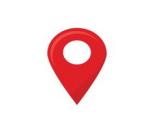 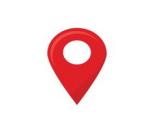 Hình 1.1. Sơ đồ vị trí khu đấtHình 1.2. Vị trí cơ sở 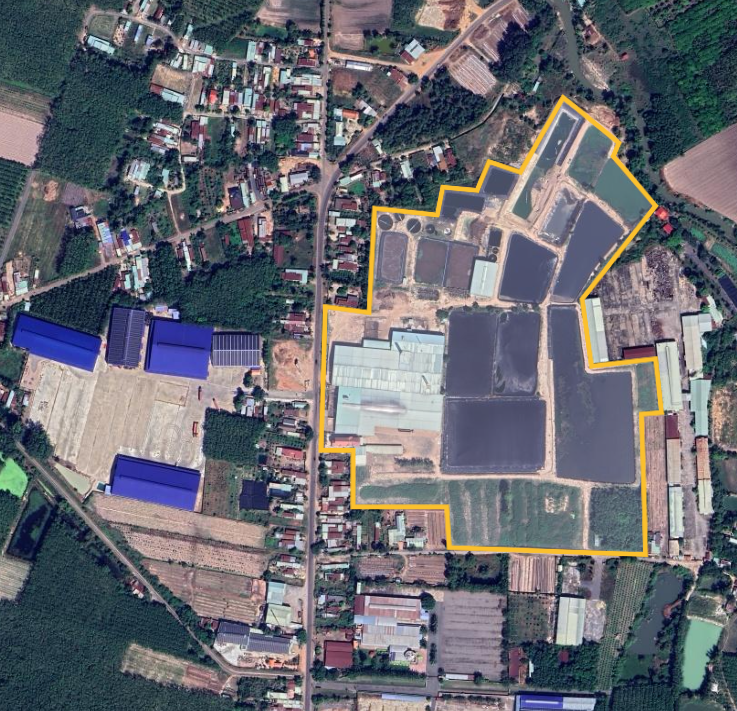 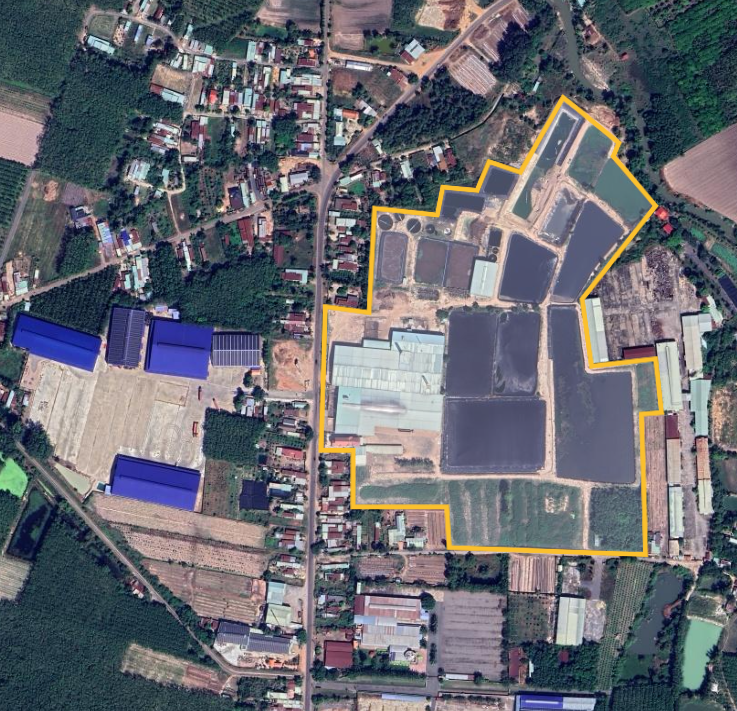 Toạ độ vị trí trung tâm của Nhà máy: X: 061922; Y: 1255810Nhà máy nằm trên đường Trần Văn Trà, thuận lợi cho việc lưu thông đường bộ xung quanh khu vực nhà máy.Xung quanh khu vực nhà máy khoảng 2km có những đối tượng tự nhiên và kinh tế xã hội như sau:Nhà máy cách Quốc lộ 22B khoảng 2km về phía tây; cách đường Trần Phú khoảng 2km về phía đông.Vị trí khu đất nhà máy cách xa các công trình công cộng. Xung quanh dự án không có các đối tượng như chùa, nhà thờ, nghĩa trang, khu bảo tồn thiên nhiên. Công suất, công nghệ, sản phẩm sản xuất của cơ sởCông suất hoạt động của cơ sởCông suất thiết kế: 100 tấn tinh bột thành phẩm/ngày (tương đương 400 tấn củ/ngày). Các hạng mục công trìnhDiện tích tổng thể các hạng mục công trìnhCơ sở có tổng diện tích đất sử dụng là 102.469 m2, khối lượng và quy mô các hạng  mục công trình trình bày như sau:Bảng 1.1. Diện tích các hạng mục công trình(Nguồn: Công ty TNHH MTV Tiến Dương Tây Ninh, 2022)Bảng 1.2. Danh mục thiết bị, máy móc(Nguồn: Công ty TNHH MTV Tiến Dương Tây Ninh, 2022)Sản phẩm của cơ sở Bảng 1.3. Sản phẩm của cơ sở(Nguồn: Công ty TNHH MTV Tiến Dương Tây Ninh, 2022)Nguyên liệu, nhiên liệu, vật liệu, phế liệu (loại phế liệu, mã HS, khối lượng phế liệu dự kiến nhập khẩu), điện năng, hóa chất sử dụng, nguồn cung cấp điện, nước của cơ sởNguyên liệu, nhiên liệu, vật liệu, hóa chất sử dụng của cơ sởNhu cầu nguyên liệu, nhiên liệuNguồn cung cấp nguyên liệu đầu vào: Củ mì tươi.Bảng 1.4. Danh mục nguyên liệu sử dụng(Nguồn: Công ty TNHH MTV Tiến Dương Tây Ninh, năm 2022)Bảng 1.5. Cân bằng vật chất giữa khối lượng nguyên liệu và chất thải tại cơ sở(Nguồn: Công ty TNHH MTV Tiến Dương Tây Ninh, năm 2022)Nhu cầu nhiên liệu:Nhiên liệu sử dụng sấy tinh bột mì: Khí Biogas từ Hệ thống xử lý nước thải tập trung (Khối lượng sử dụng khoảng 8.271 m3/ngày).Nhà máy sử dụng dầu DO dùng cho phương tiện vận tải và máy phát điện dự phòng (chỉ sử dụng cho hoạt động sinh hoạt và thắp sáng trong trường hợp cúp điện).SttTên hạng mục công trìnhDiện tích (m2)Tỷ lệ (%)ICác hạng mục kết cấu hạ tầng22.35521,8201Diện tích đất làm đường giao thông nội bộ, công trình phụ và đất dự phòng7590,7402Diện tích cây xanh20.59620,103Bãi xe xuất nhập hàng 1.0000,97IICác hạng mục phục vụ sản xuất 17.70017,2704Văn phòng làm việc2000,205Nhà xưởng sản xuất12.00011,715.1Xưởng sản xuất tinh bột6.0005,865.2Kho chứa bột6.0005,8606Bãi chứa nguyên liệu2.5002,4407Kho chứa xác mì 20001,9508Xưởng cơ khí1.0000,97IIICác hạng mục về bảo vệ môi trường62.28460,7809Hệ thống xử lý nước thải62.28460,78IVCác hạng mục khác1300,1310Nhà ở công nhân1300,13Tổng cộngTổng cộng102.469100SttTên máy móc thiết bịĐơnvịSố lượngCông suấtXuất xứTình trạng01Phễu tiếp nhận củ mì tươiBộ013HpViệt NamHoạt động tốt02Băng chuyền tảiBộ015HpViệt NamHoạt động tốt03Máy sàn khôBộ013HpTrung QuốcHoạt động tốt04Máy rửa bằng thép không gỉBộ023HpViệt NamHoạt động tốt05Máy băm củBộ0110HpViệt NamHoạt động tốt06Máy nghiềnCái0210HpViệt NamHoạt động tốt07Bơm bột bằng thép không gỉCái064HpViệt NamHoạt động tốt08Máy ly tâmCái0414HpẤn ĐộHoạt động tốt09Băng tải bãBộ013HpViệt NamHoạt động tốt10Bể chứa tinh bột dạng sữaBộ01-Việt NamHoạt động tốt11Lò sấy bộtBộ0140HpViệt NamHoạt động tốt12Tháp sấyBộ01-Việt NamHoạt động tốt13Tháp làm nguội-Cyclone nguộiBộ01-Việt NamHoạt động tốt14Dây chuyền truyền động bộtBộ01-Việt NamHoạt động tốt15Vận chuyển cầu tảiBộ01-Việt NamHoạt động tốt16Động cơ tải bộtBộ0110HpViệt NamHoạt động tốt17Phân phối bột Cái017,5HpViệt NamHoạt động tốt18Hệ thống biến thếTrạm01600KVAViệt NamHoạt động tốt19Cân điện tửbộ01-Việt NamHoạt động tốtSttTên sản phẩmCông suất 
(Tấn sản phẩm/ngày)Ghi chú01Tinh bột mì100Bán thị trường trong nước và xuất khẩuSttNguyên liệu sử dụngNguồn cung cấpNhu cầu (tấn/ngày)01Củ khoai mìThu mua trên địa bàn tỉnh400SttDây chuyền sản xuấtKhối lượng nguyên liệuKhối lượng thành phẩmKhối lượng hao hụtTỉ lệ hao hụtChất thải01Tinh bột mì400 tấn củ100 tấn bột300 tấn4:1Vỏ lụa, đầu mì, xơ, bã mì02Sấy bã mì120 tấn bã mì ướt100 tấn bã khô20 tấn1,2:1Không có